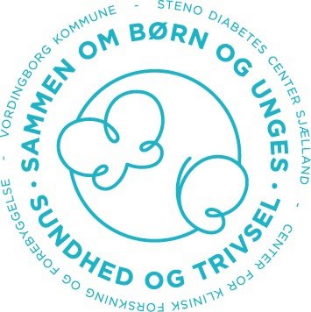 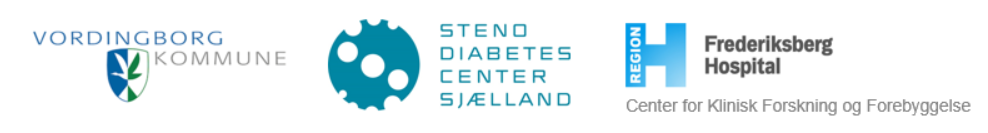 Ansøgningsskema: Bevægelsespulje til børn og unge Udfyld skemaet så kort og præcist som muligt, og send det til sundhed@vordingborg.dk senest d. 31. januar 2024.Har du spørgsmål til skemaet eller brug for hjælp til at udfylde det, er du velkommen til at kontakte Belén Nøhr Vejen på tlf. 24498228 eller benve@vordingborg.dkAktivitetens titel: 

Aktivitetens titel: 

Startdato: Slutdato:Søger i alt kr.: 

Evt. samarbejdspartnere/bidragsydere:Ansøger: Adresse: CVR: Kontaktperson navn: Kontaktpersons rolle/stilling:Telefonnummer: Mail: Beskrivelse af aktiviteterneBeskrivelse af aktiviteterneBeskrivelse af aktiviteterne1. Beskriv aktiviteterne i projektet
Beskriv så konkret som muligt, hvilke aktiviteter, I ønsker at lave. Herunder også hvor ofte og hvor længe, aktiviteterne varer. Beskriv gerne i hvilket tidsrum, og hvornår på ugen, hvis det er muligt. Beskriv meget gerne fra barnets- eller den unges øjne, hvad de oplever, hvis de er med i aktiviteterne.2. Hvem henvender aktiviteterne sig til?  
Beskriv hvilken alders- og målgruppe I vil ramme. Er det primært børn, unge eller familier? Eller flere på en gang?3. Hvor i Vordingborg Kommune finder aktiviteterne sted?Beskriv hvor aktiviteterne foregår. Skriv også, hvis de foregår flere steder.4. Gennemføres jeres aktivitet i samarbejde med andre?Hvis ja, beskriv i korte træk, hvem I vil samarbejde med og hvordan I vil fordele opgaverne mellem jer.Potentiale til at forbedre børn og unges sundhed, trivsel og fællesskabPotentiale til at forbedre børn og unges sundhed, trivsel og fællesskabPotentiale til at forbedre børn og unges sundhed, trivsel og fællesskab5. Hvordan understøtter aktiviteterne puljens formål? Beskriv kort hvordan og hvorfor jeres aktivitet kan forbedre børn og unges sundhed og trivsel.6. Hvordan understøtter aktiviteterne fællesskabet i målgruppen?  Beskriv hvordan aktiviteten kan øge fællesskabet for målgruppen.Erfaringer og kompetencerErfaringer og kompetencerErfaringer og kompetencer7. Hvilke erfaringer eller kompetencer har I til at gennemføre aktiviteterne?Beskriv hvad der gør jer særligt gode til at udføre det I beskrevet ovenover (punkt 5.)8. Kobler aktiviteten sig på et allerede eksisterende tilbud? 
Hvis ja, beskriv hvordan midler fra puljen kan være med til at fornye, forbedre eller udvikle et tilbud, I allerede har, hvis jeres ansøgning bygger på et eksisterende tilbudRekruttering og målsætningerRekruttering og målsætningerRekruttering og målsætninger9. Er der efterspørgsel på aktiviteten?Forklar kort, hvordan I ved at børn og unge efterspørger aktiviteten. Har I spurgt dem?10. Hvor mange børn/og eller unge forventes at være med i aktiviteten?Beskriv ca. antal, og forklar hvordan I er kommet frem til tallet.11. Hvordan vil I få dem med?Beskriv hvordan I vil rekruttere deltagere til jeres aktivitet. Fx hvordan vil I finde frem til deltagere? Og hvordan vil I reklamere for jeres aktivitet?Beskriv også gerne, hvad I planlægger at gøre, hvis det bliver svært at rekruttere deltagere.12. Hvad er jeres succeskriterier? 
Udover at få nok deltagere rekrutteret, hvilke succeskriterier skal opfyldes, før I er lykkedes med projektet? Tidsplan og økonomiTidsplan og økonomiTidsplan og økonomi13. Beskriv kort tidsplanen 
Beskriv i korte træk jeres tidsplan, herunder forventet tidspunkt for opstart, rekruttering af deltagere, afholdelse af aktiviteter og afslutning, og evt. hvornår I planlægger at vurdere, hvordan det går.Januar  I må også i stedet vedlægge jeres egen tidsplan som bilag, hvis det er nemmere for jer.13. Beskriv kort tidsplanen 
Beskriv i korte træk jeres tidsplan, herunder forventet tidspunkt for opstart, rekruttering af deltagere, afholdelse af aktiviteter og afslutning, og evt. hvornår I planlægger at vurdere, hvordan det går.Februar13. Beskriv kort tidsplanen 
Beskriv i korte træk jeres tidsplan, herunder forventet tidspunkt for opstart, rekruttering af deltagere, afholdelse af aktiviteter og afslutning, og evt. hvornår I planlægger at vurdere, hvordan det går.Marts13. Beskriv kort tidsplanen 
Beskriv i korte træk jeres tidsplan, herunder forventet tidspunkt for opstart, rekruttering af deltagere, afholdelse af aktiviteter og afslutning, og evt. hvornår I planlægger at vurdere, hvordan det går.April13. Beskriv kort tidsplanen 
Beskriv i korte træk jeres tidsplan, herunder forventet tidspunkt for opstart, rekruttering af deltagere, afholdelse af aktiviteter og afslutning, og evt. hvornår I planlægger at vurdere, hvordan det går.Maj13. Beskriv kort tidsplanen 
Beskriv i korte træk jeres tidsplan, herunder forventet tidspunkt for opstart, rekruttering af deltagere, afholdelse af aktiviteter og afslutning, og evt. hvornår I planlægger at vurdere, hvordan det går.Juni13. Beskriv kort tidsplanen 
Beskriv i korte træk jeres tidsplan, herunder forventet tidspunkt for opstart, rekruttering af deltagere, afholdelse af aktiviteter og afslutning, og evt. hvornår I planlægger at vurdere, hvordan det går.Juli13. Beskriv kort tidsplanen 
Beskriv i korte træk jeres tidsplan, herunder forventet tidspunkt for opstart, rekruttering af deltagere, afholdelse af aktiviteter og afslutning, og evt. hvornår I planlægger at vurdere, hvordan det går.August13. Beskriv kort tidsplanen 
Beskriv i korte træk jeres tidsplan, herunder forventet tidspunkt for opstart, rekruttering af deltagere, afholdelse af aktiviteter og afslutning, og evt. hvornår I planlægger at vurdere, hvordan det går.September13. Beskriv kort tidsplanen 
Beskriv i korte træk jeres tidsplan, herunder forventet tidspunkt for opstart, rekruttering af deltagere, afholdelse af aktiviteter og afslutning, og evt. hvornår I planlægger at vurdere, hvordan det går.Oktober13. Beskriv kort tidsplanen 
Beskriv i korte træk jeres tidsplan, herunder forventet tidspunkt for opstart, rekruttering af deltagere, afholdelse af aktiviteter og afslutning, og evt. hvornår I planlægger at vurdere, hvordan det går.November13. Beskriv kort tidsplanen 
Beskriv i korte træk jeres tidsplan, herunder forventet tidspunkt for opstart, rekruttering af deltagere, afholdelse af aktiviteter og afslutning, og evt. hvornår I planlægger at vurdere, hvordan det går.December13. Beskriv kort tidsplanen 
Beskriv i korte træk jeres tidsplan, herunder forventet tidspunkt for opstart, rekruttering af deltagere, afholdelse af aktiviteter og afslutning, og evt. hvornår I planlægger at vurdere, hvordan det går.Januar14. Husk at udfylde budgetskabelonen og vedhæft den ansøgningen.
Udfyld budgetskabelonen med de poster I søger midler til.Brug budgetskabelonenBrug budgetskabelonen15. Beskriv mulighederne for at aktiviteterne kan fortsætte efter tilskuddet er opbrugt.  
Beskriv hvad der skal til, for at aktiviteterne kan fortsætte efter at finansieringen slutter. 16. Andet, som I har lyst til at tilføje?
Er der andet, som I mener er vigtigt at tilføje i forhold til jeres ansøgning?